IEEE P802.15Wireless Personal Area NetworksPHY Layer Operating mode(s)See table 73, 74 or 75 from IEEE802.15.7-2011 for an example table.2.0 PHY specificationsSee IEEE802.15.7-2011 sections 10, 11 or 12 for current specifications.< Enter PHY specifications here >PHY Layer Dimming Method< Enter paragraph here >4.0 PPDU formatCurrent IEEE802.15.7-2011 PPDU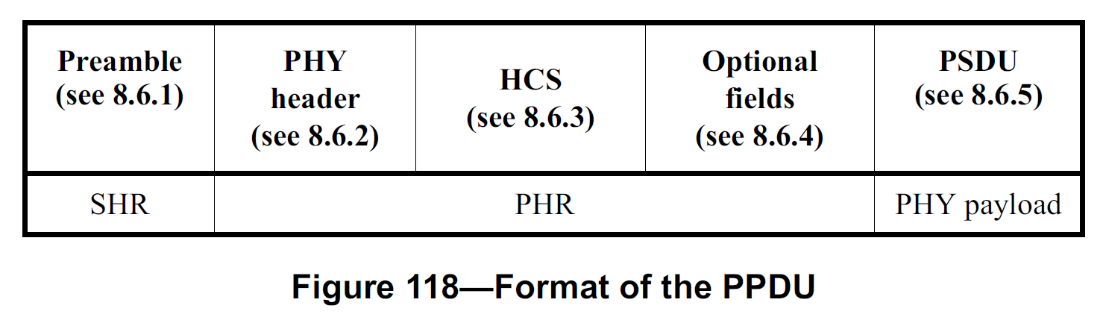 < Enter PPDU format here >5.0 PHY PIB attributesSee IEEE802.15.7-2011 Table 100 for the current PHY PIB Table6.0 Superframe StructureCurrent 802.15.7-2011 superframe is shown below.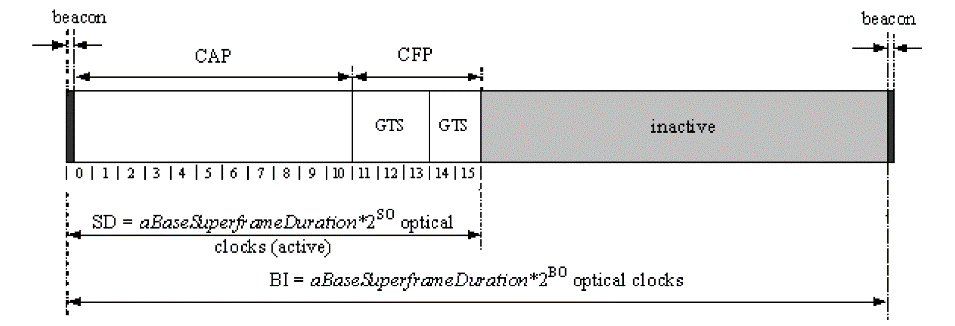 < Enter Superframe Structure here >7.0 MAC frame formatsCurrent 802.15.7-2011 MAC frame format.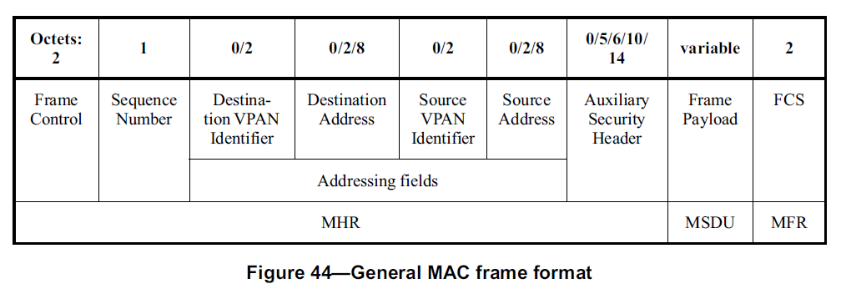 < Enter MAC frame format here >8.0 MAC PIB attributesSee table 60 in IEEE802.15.7-2011 for the current MAC PIB Table.ProjectIEEE P802.15 Working Group for Wireless Personal Area Networks (WPANs)IEEE P802.15 Working Group for Wireless Personal Area Networks (WPANs)TitleText Input TemplateText Input TemplateDate Submitted17 March 201617 March 2016Source[Roberts, Richard D]
[<company>]
[address]Voice:	[   ]
Fax:	[   ]
E-mail:	[   ]Re:[If this is a proposed revision, cite the original document.][If this is a response to a Call for Contributions, cite the name and date of the Call for Contributions to which this document responds, as well as the relevant item number in the Call for Contributions.][Note: Contributions that are not responsive to this section of the template, and contributions which do not address the topic under which they are submitted, may be refused or consigned to the “General Contributions” area.][If this is a proposed revision, cite the original document.][If this is a response to a Call for Contributions, cite the name and date of the Call for Contributions to which this document responds, as well as the relevant item number in the Call for Contributions.][Note: Contributions that are not responsive to this section of the template, and contributions which do not address the topic under which they are submitted, may be refused or consigned to the “General Contributions” area.]Abstract[Description of document contents.][Description of document contents.]Purpose[Description of what the author wants P802.15 to do with the information in the document.][Description of what the author wants P802.15 to do with the information in the document.]NoticeThis document has been prepared to assist the IEEE P802.15.  It is offered as a basis for discussion and is not binding on the contributing individual(s) or organization(s). The material in this document is subject to change in form and content after further study. The contributor(s) reserve(s) the right to add, amend or withdraw material contained herein.This document has been prepared to assist the IEEE P802.15.  It is offered as a basis for discussion and is not binding on the contributing individual(s) or organization(s). The material in this document is subject to change in form and content after further study. The contributor(s) reserve(s) the right to add, amend or withdraw material contained herein.ReleaseThe contributor acknowledges and accepts that this contribution becomes the property of IEEE and may be made publicly available by P802.15.The contributor acknowledges and accepts that this contribution becomes the property of IEEE and may be made publicly available by P802.15.PHY Operating ModesPHY Operating ModesPHY Operating ModesPHY Operating ModesPHY Operating ModesModulationRLL CodeOptical Clock RateFECData RatePHY PIB Table 100 AdditionsPHY PIB Table 100 AdditionsPHY PIB Table 100 AdditionsPHY PIB Table 100 AdditionsPHY PIB Table 100 AdditionsAttributeIdentifierTypeRangeDescriptionMAC PIB Table 60 AdditionsMAC PIB Table 60 AdditionsMAC PIB Table 60 AdditionsMAC PIB Table 60 AdditionsMAC PIB Table 60 AdditionsMAC PIB Table 60 AdditionsAttributeIdentifierTypeRangeDescriptionDefault